CHIHUAHUA – LOS MOCHIS 2X105 DIAS / 04 NOCHESRuta: Creel, Barrancas, Parque de Aventura y El Fuerte.Salidas: sábados, martes y juevesMayo: martes y jueves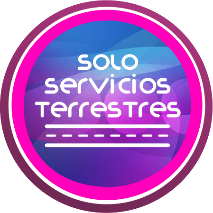 ITINERARIODÍA 1	AEROPUERTO DE CHIHUAHUA - CHIHUAHUABienvenida en el aeropuerto Roberto Fierro Villalobos de Chihuahua por nuestro representante y traslado al Hotel.Recorrido Panorámico por el Centro histórico de Chihuahua (duración 1 hrs aproximadamente). Museos (cerrados los lunes y sujeto a cambios por nuevos brotes de COVID)Notas: El Tren Chepe Express no sale de Chihuahua, por eso es el traslado terrestre de Chihuahua hacia Creel. DÍA 2	TRASLADO TERRESTRE CHIHUAHUA – CREEL.Box lunch incluido. A las 06:15 hrs traslado del hotel a la estación de autobús Noroeste. A las 06:45 hrs listos para tomar el autobús de Chihuahua a Creel. Llegando a las 11:30 aproximadamente al pintoresco pueblo de Creel y traslado al hotel. Tiempo libre para recorrer al pueblo mágico con oportunidad de compras artesanías tarahumaras.  Hospedaje en Creel.Tour en Creel: Sugerencia para el día, no incluido en el paquete (Precio adicional si desea adquirirlo) DÍA 3	TRASLADO TERRESTRE CREEL – BARRANCAS DEL COBRE.Desayuno incluido en el Hotel. A las 10:30 hrs traslado por el personal del hotel a la estación de autobuses de Autotransportes Turísticos Noroeste para abordar a las 11:00 am su autobús con destino a Divisadero. Llegada a las 12:00 hrs. Tour del Parque de Aventura y tomar las atracciones que son teleférico, tirolesas, Zip rider estas atracciones se compran directo en el Parque horario del Parque de 9:00 am a 16:00hrs. Les recomendamos reservar las actividades en línea en la página del Parque Aventura tales como: en la siguiente página: https://parquebarrancas.com/. Comida y Cena incluidos en el hotel en Barrancas.Se recomienda comer las famosas gorditas de Divisadero.Tour Caminata Guiada por los alrededores del Hotel, donde se observa las espectaculares vistas de la Barranca, en contacto con la naturaleza & la tribu Rarámuri, así como una visita a una cueva Tarahumara. Notas: Cambio de Hotel Divisadero Barrancas o Mansión Tarahumara Dif. $700.00 P/P Cambio de Hotel Mirador Dif. $1,230.00 P/P.DÍA 4	CHEPE EXPRESS CLASE TURISTA - ESTACIÓN DIVISADERO BARRANCAS - EL FUERTE. SINALOA. (Salidas del Chepe Express Martes, viernes y Domingo).Desayuno incluido en el Hotel.¡¡¡¡ Todos a bordo¡!!!! Traslado del Hotel a la estación de Chepe de Divisadero Barrancas. A las 09:55 hrs Listos para abordar el Tren Chepe Express Clase Turista, esta ruta es considerada como una de las obras maestras de la ingeniería mexicana con sus 37 espectaculares puentes y 86 impresionantes túneles.A las 15:35 hrs llegada aproximada a la Estación del Fuerte y traslado al Hotel.Sugerimos Caminar por las calles empedradas, visita su iglesia colonial, el palacio municipal, el Museo local También te recomendamos que deleites tu paladar con ricos platillos de mar que le ofrecen los distintos restaurantes locales o el de su propio hotel; nuestra recomendación: Cauque o langostino de río. (No Incluido). Hospedaje en El Fuerte.DÍA 5	EL FUERTE- AEROPUERTO DE LOS MOCHIS.Traslado del Hotel del Fuerte al Aeropuerto de Los Mochis (Aeropuerto Internacional Federal del Valle del Fuerte o Aeropuerto Internacional de Los Mochis) favor de considerar dos horas de traslado por carretera y dos horas previas de registro que las aerolíneas solicitan y fin del recorrido.NOTA:Orden de itinerario sujeto a cambios, mismos que serán notificados al pasajero en el destino.----------------------------------------------------------------------------------  -----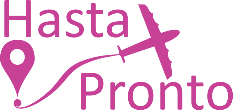 TARIFAS TEMPORADA BAJA SIN VUELOSTARIFAS TEMPORADA BAJA CON VUELOSSUPLEMENTOS Chepe Regional de Chihuahua a Creel, los miércoles y sábados a las 06:00 am. Costo por persona. Boleto de Chihuahua a Creel, Clase Turista.*Acceso al Bar, sin alimentos.
**Comida, acceso preferencial a las instalaciones del tren (bar, Terraza & Domo Comedor).
*** Pide más información.SUPLEMENTOS TEMPORADA ALTA
Temporada alta: Puentes establecidos, 01 al 08 de enero, Semana Santa, Pascua (18 al 31 de marzo), 22 de junio al 31 de Julio y del 13 al 31 de diciembre 2024. En temporada alta los cuartos extra se manejarán a solicitud.SUPLEMENTOS FIN DE AñoPrecios indicados en moneda nacional, vigentes hasta 01/Diciembre/2024, sujeto a cambio y disponibilidad.Tarifa de menor aplica de 03 a 10 años.Mínimo dos pasajeros viajando juntos.Los precios cambian constantemente, así que te sugerimos la verificación de estos, y no utilizar este documento como definitivo.En el tramo Divisadero – Creel y Creel- Divisadero no se aceptará ningún tipo de cambio, (ni en nombres, ni fechas, ni cancelaciones) en ninguna de las tres clases, sin importar la antelación de dicha cancelación una vez confirmado el servicio.Nos encontramos sujetos a los lineamientos de la contingencia sanitaria por lo que si para su fecha de viaje aún se presenta el cierre de actividades por nuevos brotes de COVID-19 los anticipos y/o pago total NO serán reembolsables y el circuito NO será cancelable quedando este saldo a favor para reprogramar su viaje. (NO aplica para temporadas altas, ni vacaciones).
HOTELES PREVISTOS Lista de hoteles más utilizados. Los pasajeros pueden ser alojados en hoteles descritos o similares de igual categoría. INCLUYETraslados – estación CHP - aeropuerto de los Mochis.Boleto de tren Chepe Express Barrancas – El Fuerte clase Turista (suplemento para para la categoría Ejecutiva o Primera Clase).Boleto de Noroeste Chihuahua – Creel /Creel-BarrancasTraslado terrestre El Fuerte – Los Mochis.City Tour en Chihuahua. (no incluye admisiones)Tour del Parque Aventura. (no incluye admisiones y actividades)Caminata de Barrancas.1 noche de alojamiento en Chihuahua con Desayuno.1 noche de alojamiento en Creel con desayuno.1 noche de alojamiento en Barrancas con 3 alimentos.1 noche de alojamiento en El Fuerte sin alimentos.Traslados & tours en compartidos.Documentos de viaje se entregarán en digital.NO INCLUYEVuelos.Ningún servicio no especificado claramente.Tour y actividades mencionadas como opcionales.Bebidas en las cenas o Comidas.Gastos de índole personal.Entradas a Museos y Parques de Aventura.Propinas.Seguro de viaje.
Vuelo tarifa Básica incluye Maleta documentada y de Maleta de mano (aplica políticas de aerolínea). No incluye asignación de asiento.  Rutas de los vuelos que aplica: 1. Monterrey – Chihuahua- Los Mochis – Monterrey.2. Guadalajara – Chihuahua- Los Mochis -Guadalajara. 3. México – Chihuahua – Los Mochis- México. 4. Tijuana – Chihuahua- Los Mochis - Tijuana. 5. Mexicali – Chihuahua – Los Mochis- Mexicali. Horarios de los vuelos, sujetos a disponibilidad. Al momento de consultar seria fecha exactaNOTAS.Menús preestablecidos con horario fijo. Bebidas no incluidas.Todas las habitaciones cuentan con dos camas matrimoniales. Máximo 4 personas por habitación incluyendo los menores.Cualquier servicio NO utilizado, NO APLICA para rembolso.Precios sujetos a cambio sin previo aviso.DOBLE (Precio por habitación)TRIPLE (Precio por habitación)MENOR (Precio adicional)$23,990 MXN$34,290 MXN$8,000 MXNDOBLE (Precio por habitación)TRIPLE (Precio por habitación)MENOR (Precio adicional)$36,200 MXN$53,000 MXN$14,400 MXNTren chepe express clase ejecutiva$ 990.00 MXN*Tren chepe express Primera clase $2,500.00 MXN**City tour CD. De Chihuahua $280.00 MXNTour grutas Nombre de Dios$350.00 MXN***Chepe Regional $ 2,340.00 MXNDoble por las dos personas $2,900.00 MXNPersona extra$1,200.00 MXNMenor$ 790.00 MXNPor personas $1,990.00 MXNMenor$800.00 MXNCIUDADHOTELCHIHUAHUAHotel Plaza Chihuahua / Casa Grande / SimilarCREELQuinta Misión / The Lodge Creel / Hacienda don ArmandoBARRANCASBarrancas del Cobre o similarEL FUERTELa Choza